5 класс. Всеобщая история. Финикийские мореплаватели1.Актуализация знаний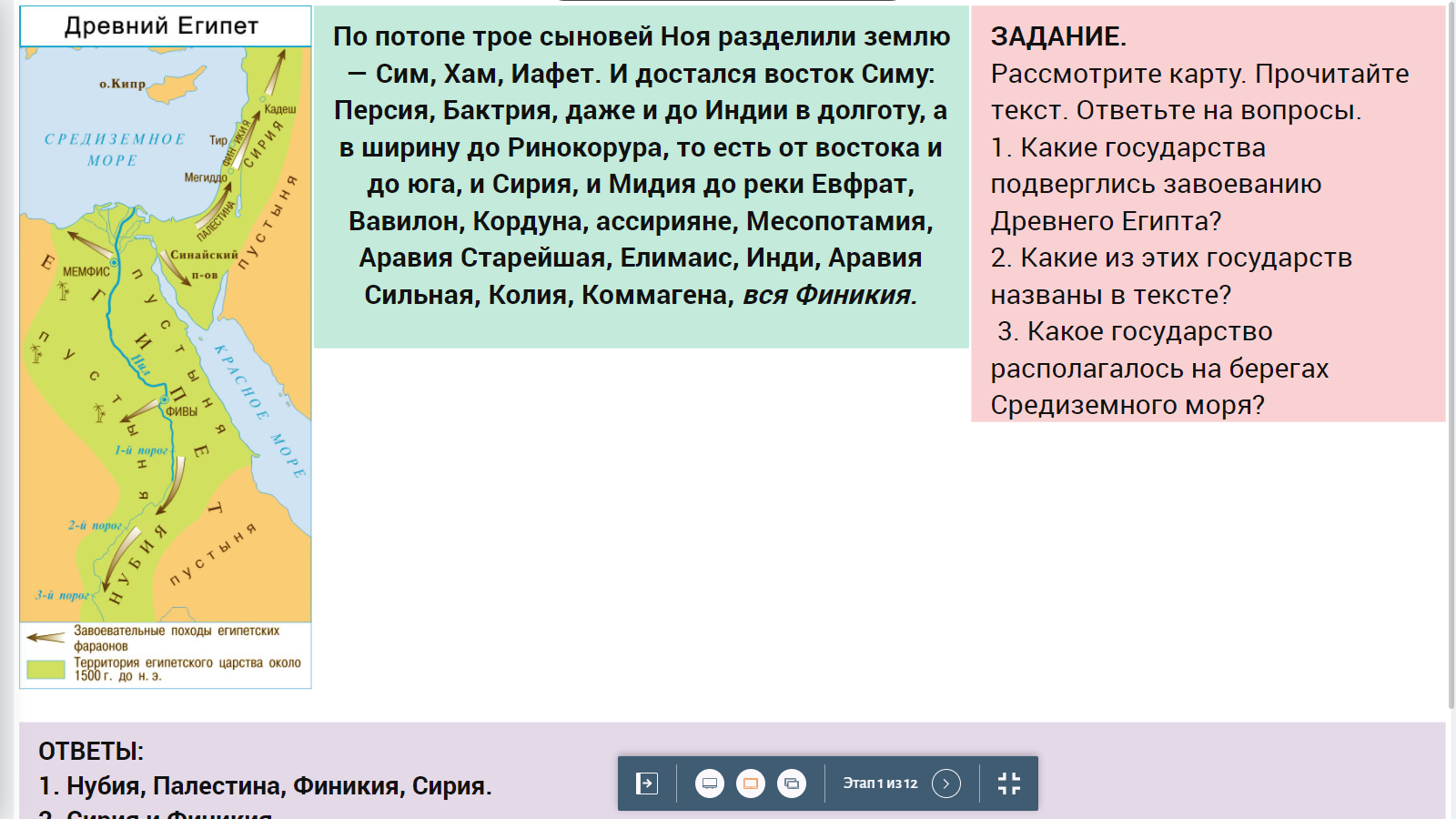 2.Целеполагание. Копилка вопросов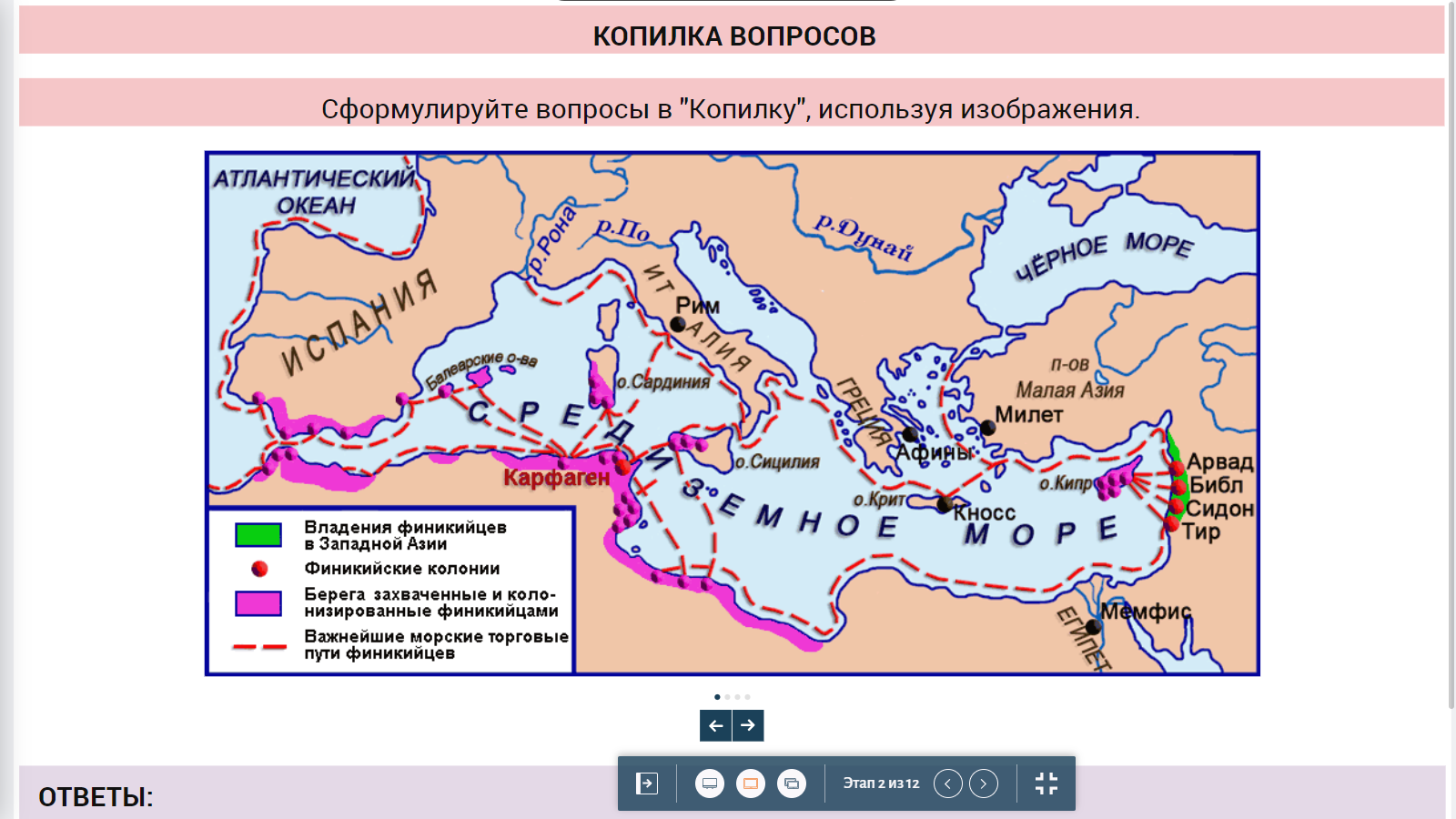 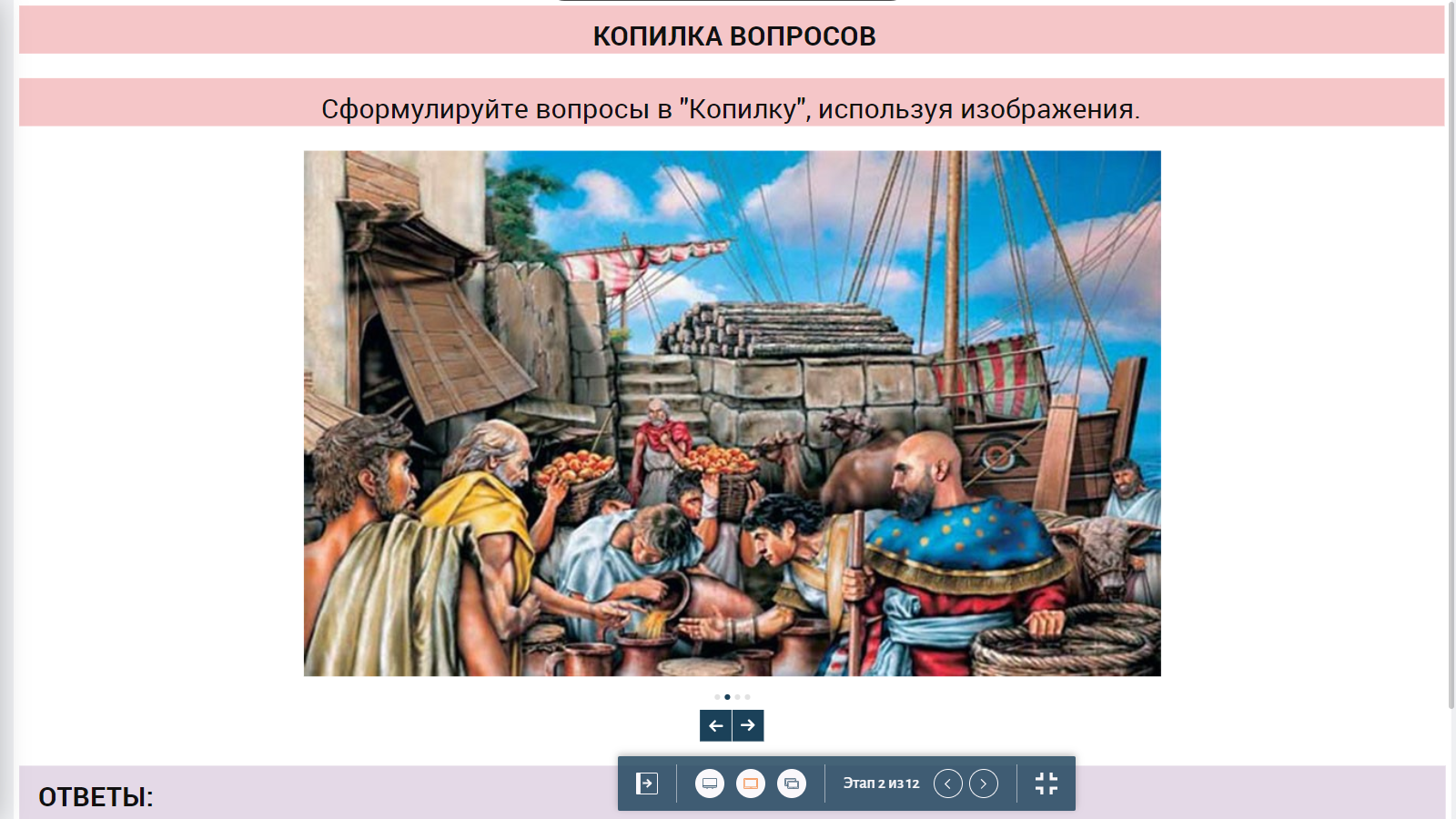 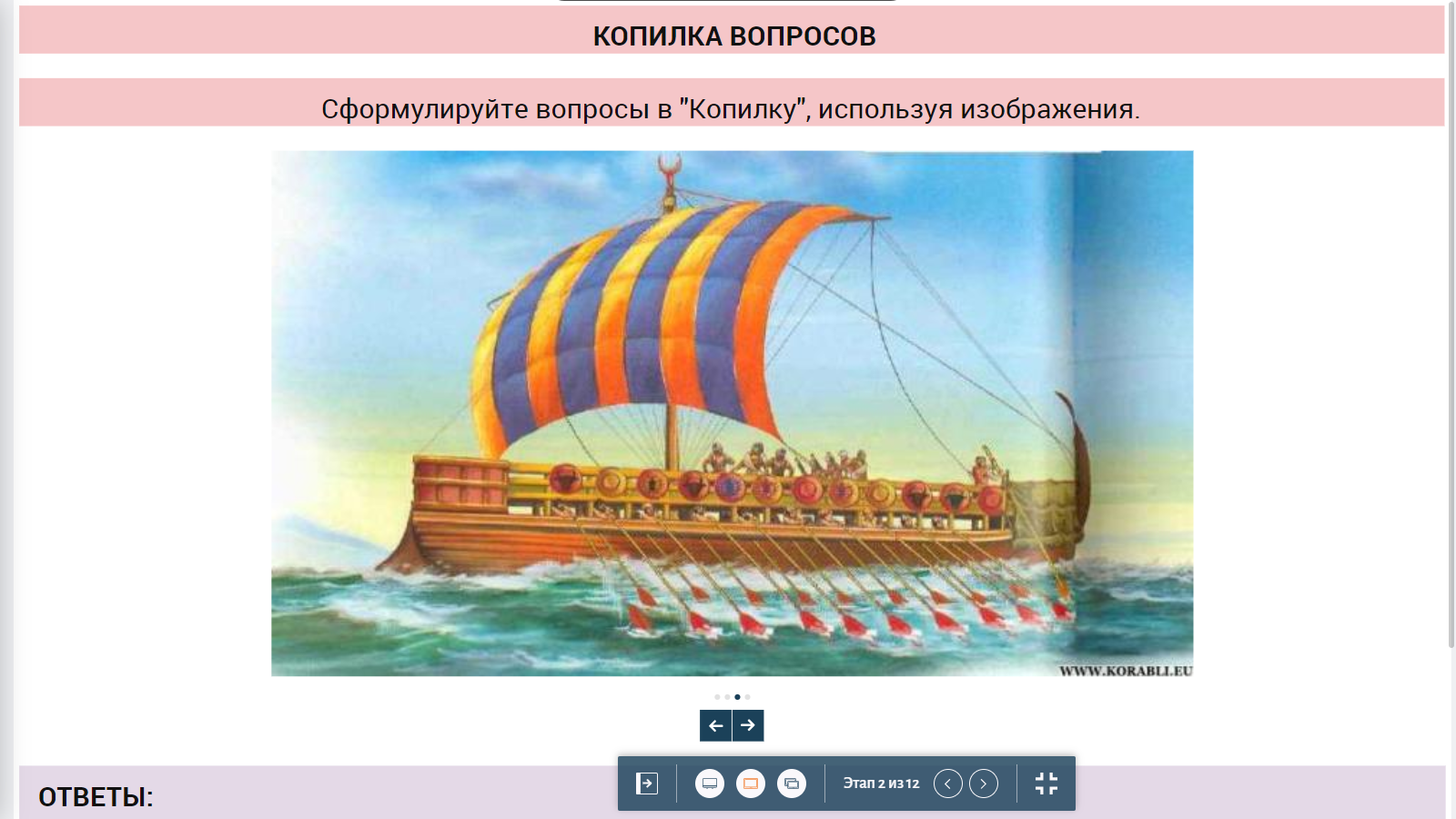 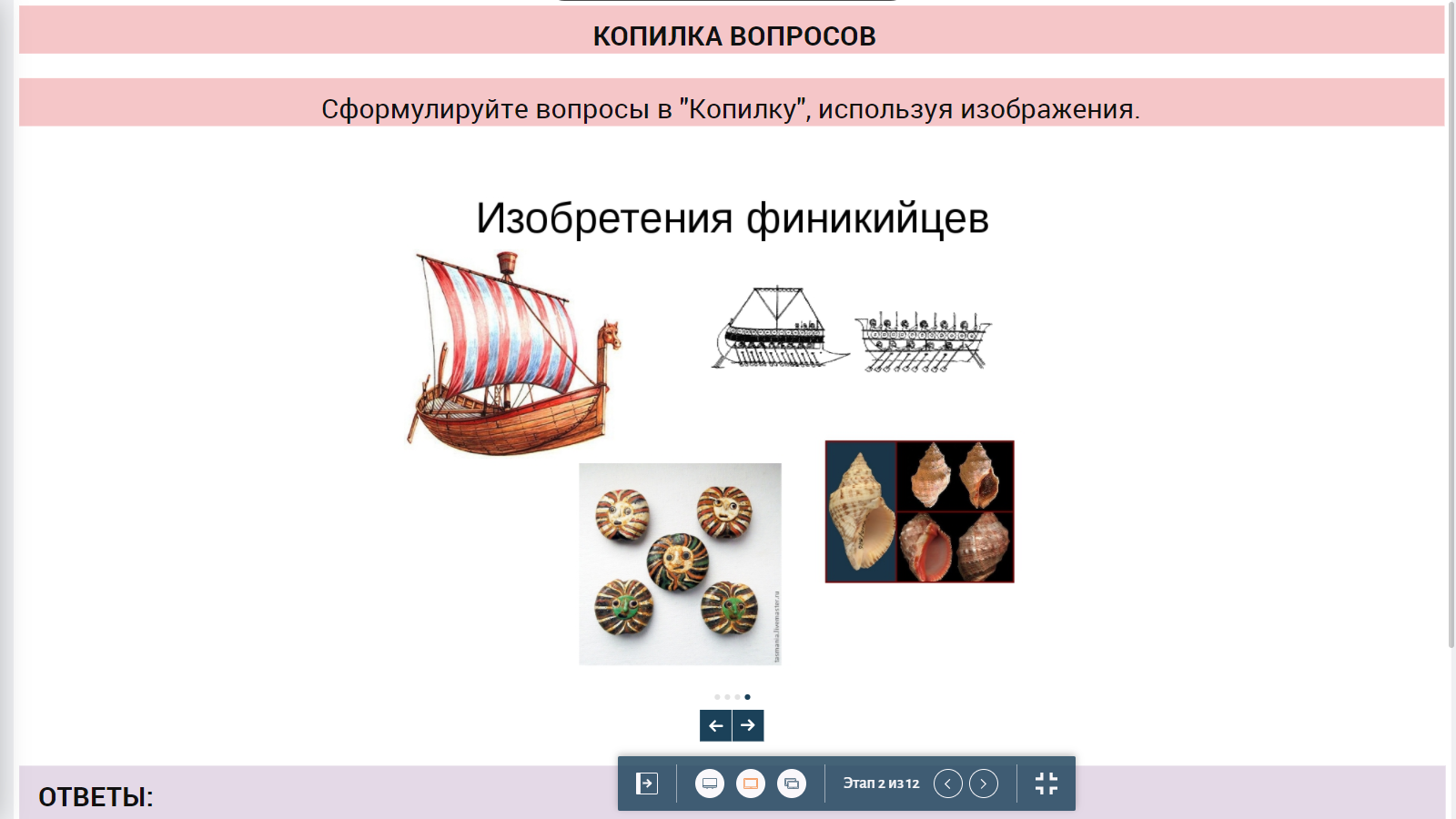 3.Тема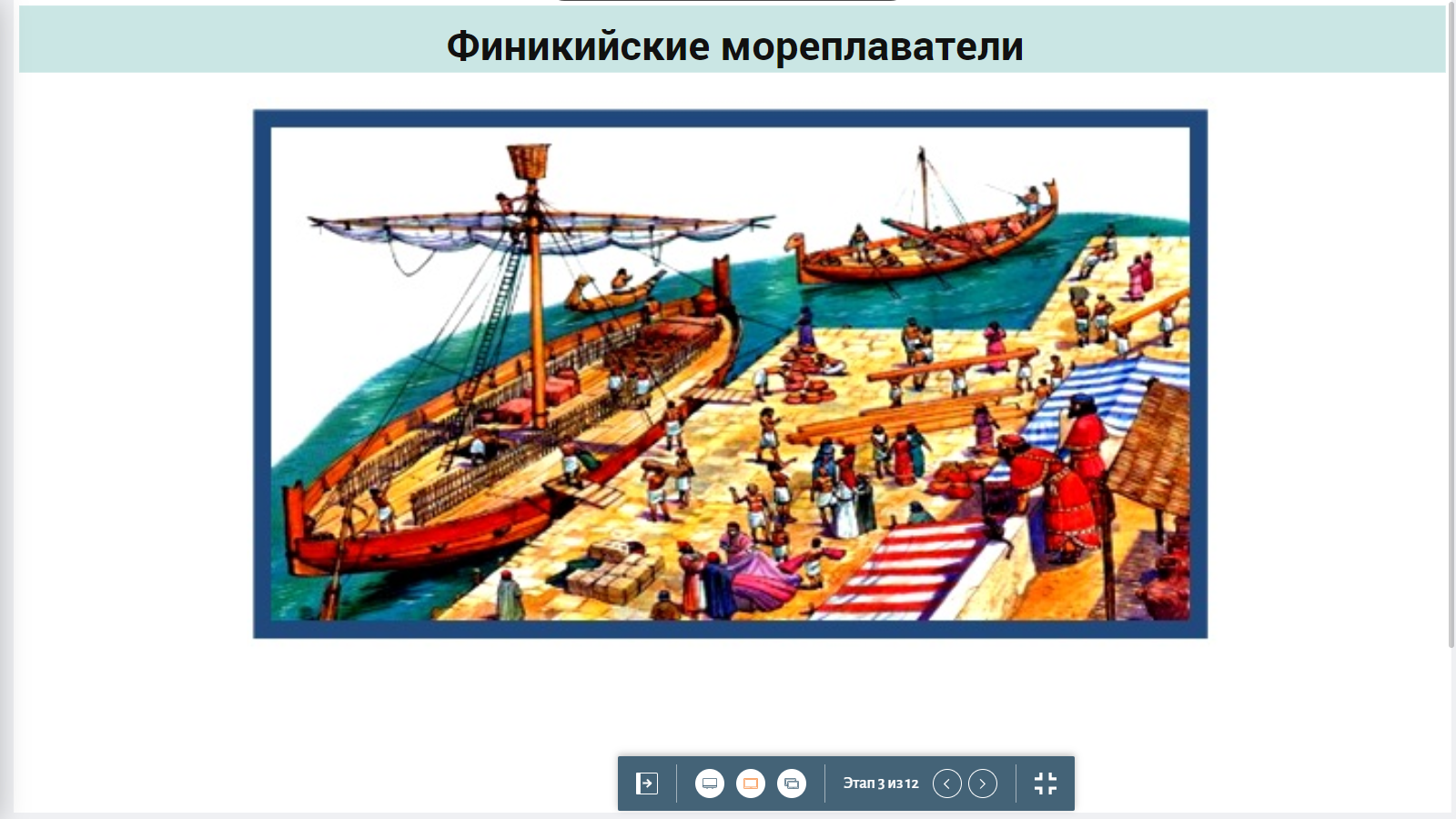 
4.Изучение нового материала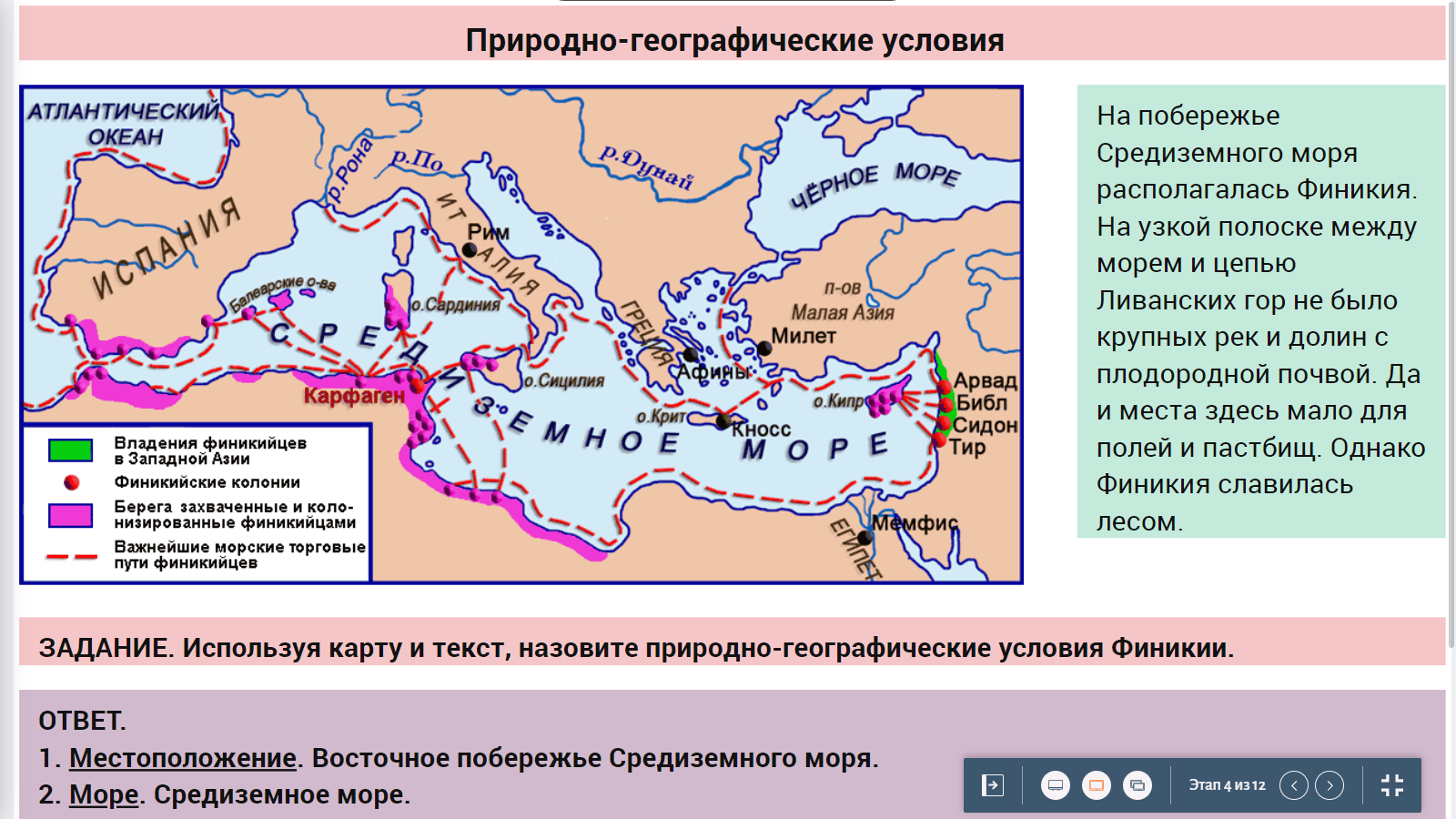 55.Первичное закрепление знаний (работа с контурной картой)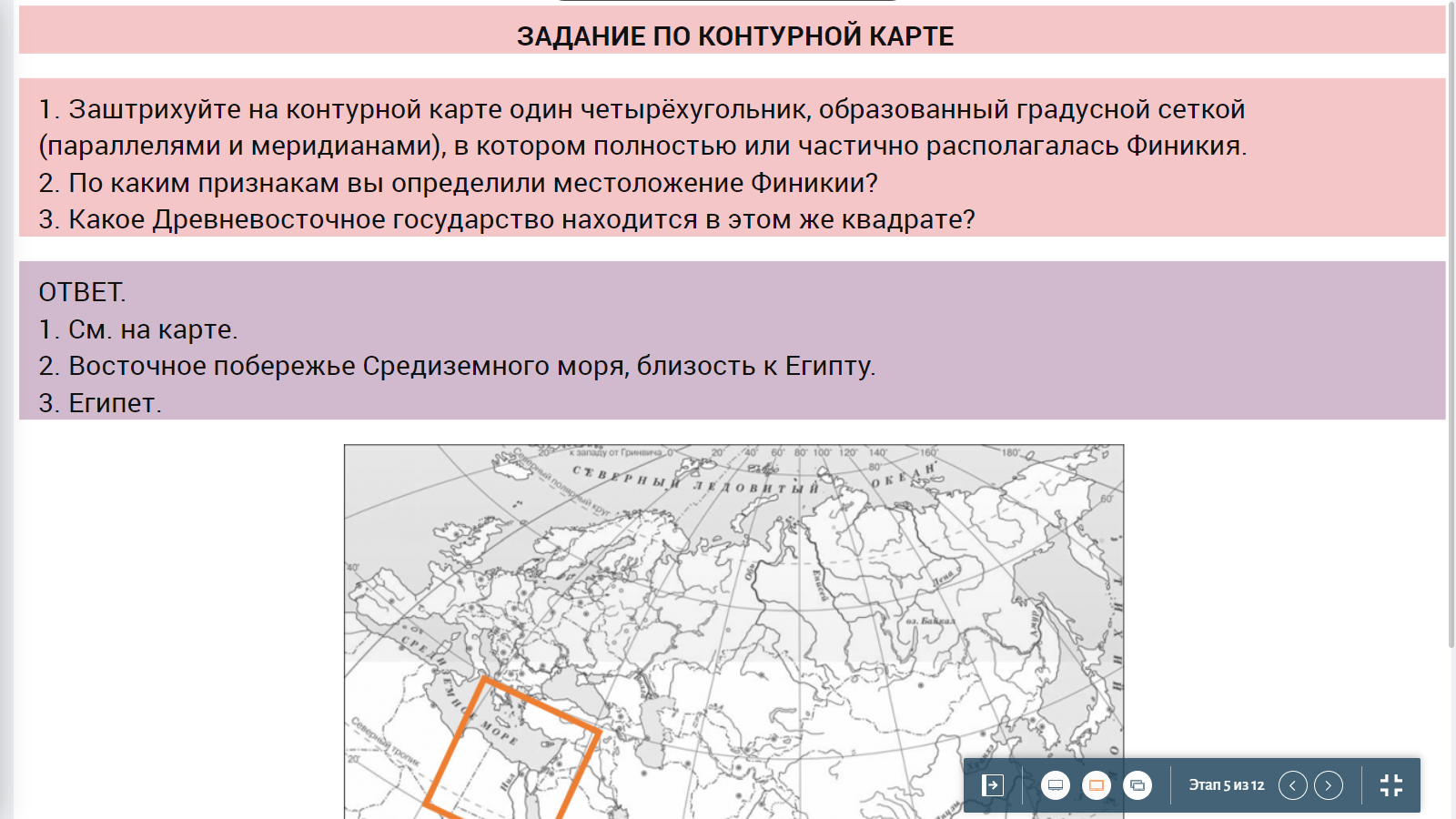 
6.Изучение нового материала. Занятия финикийцев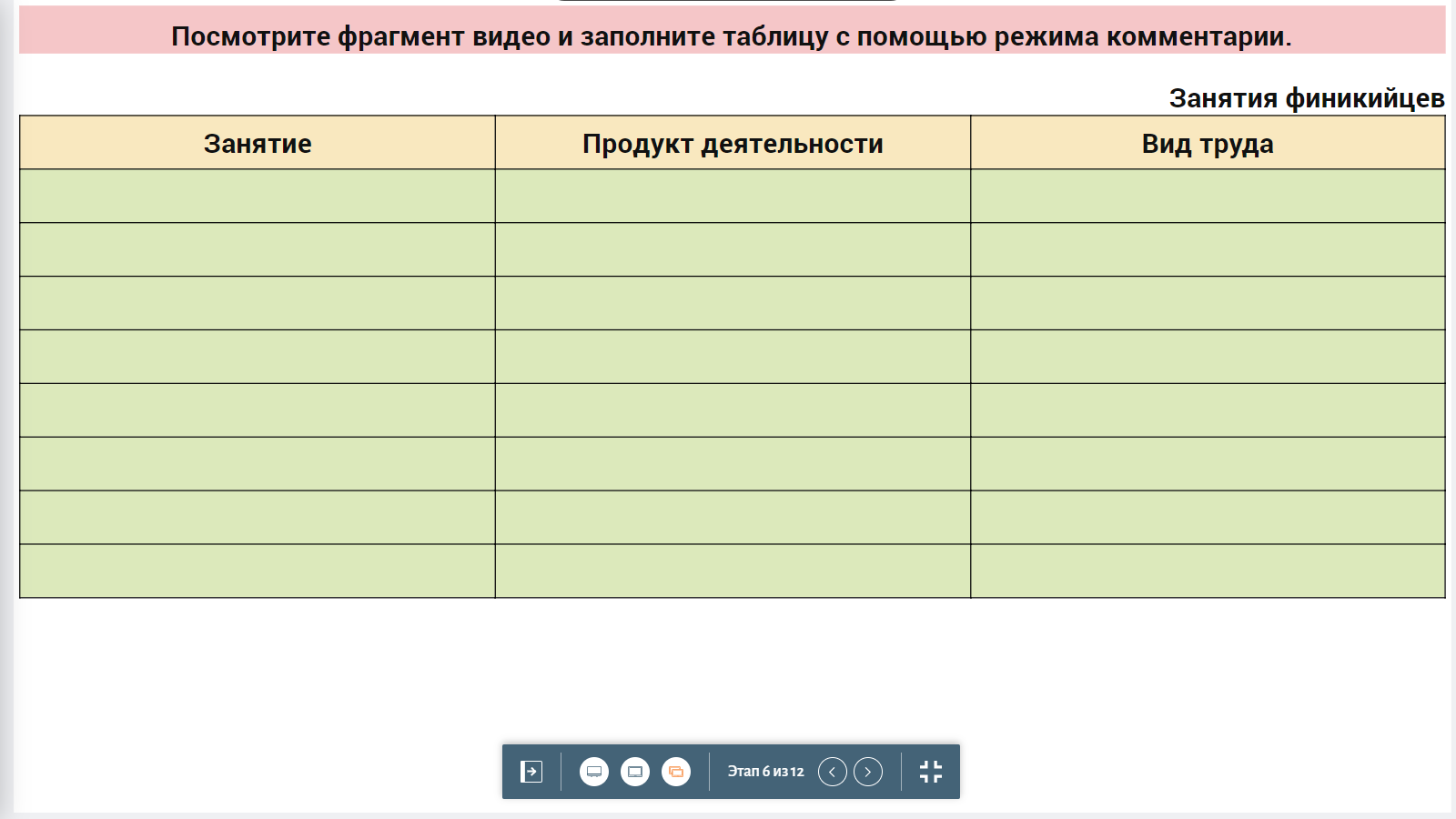 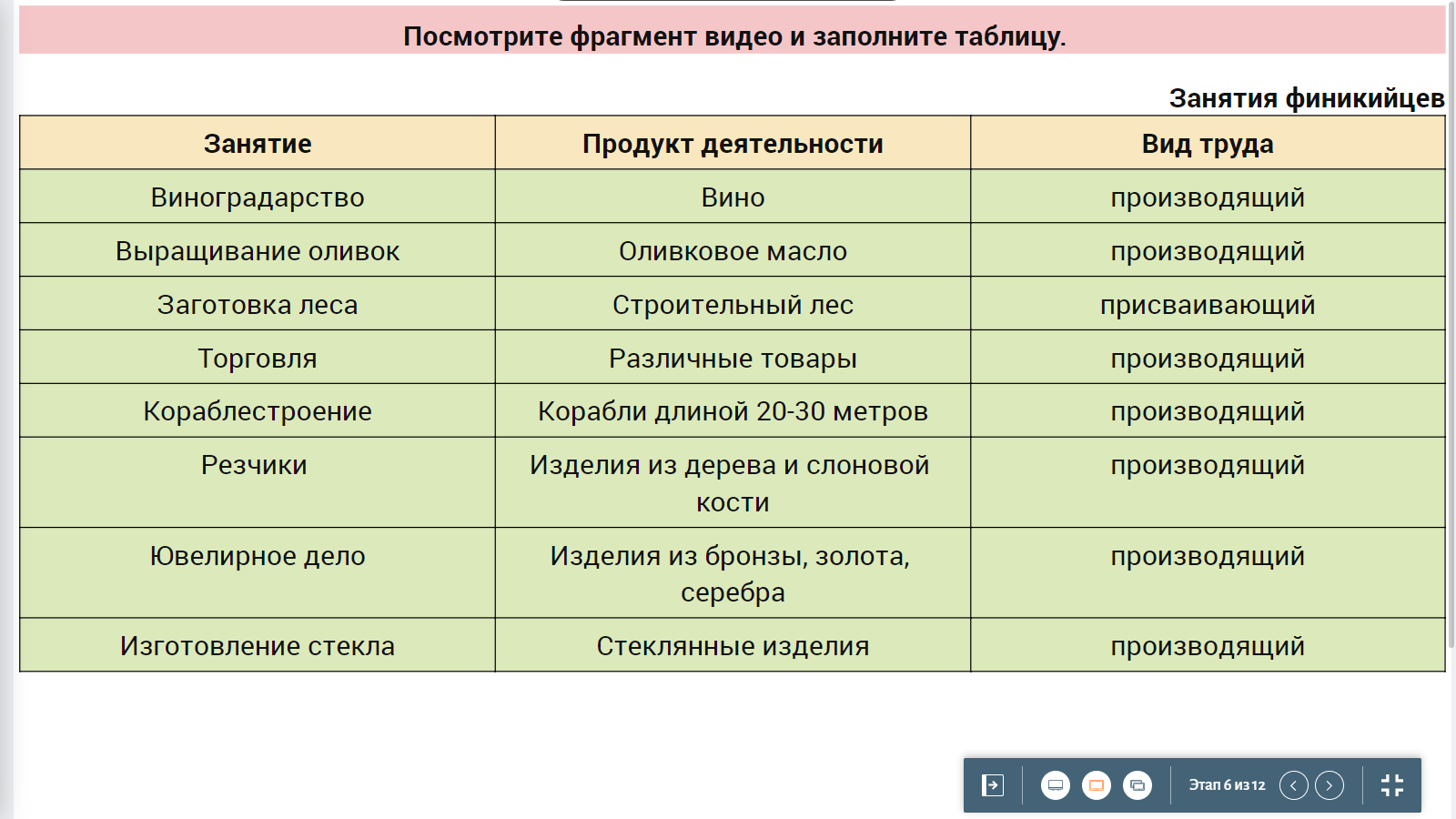 
7.Изучение нового материала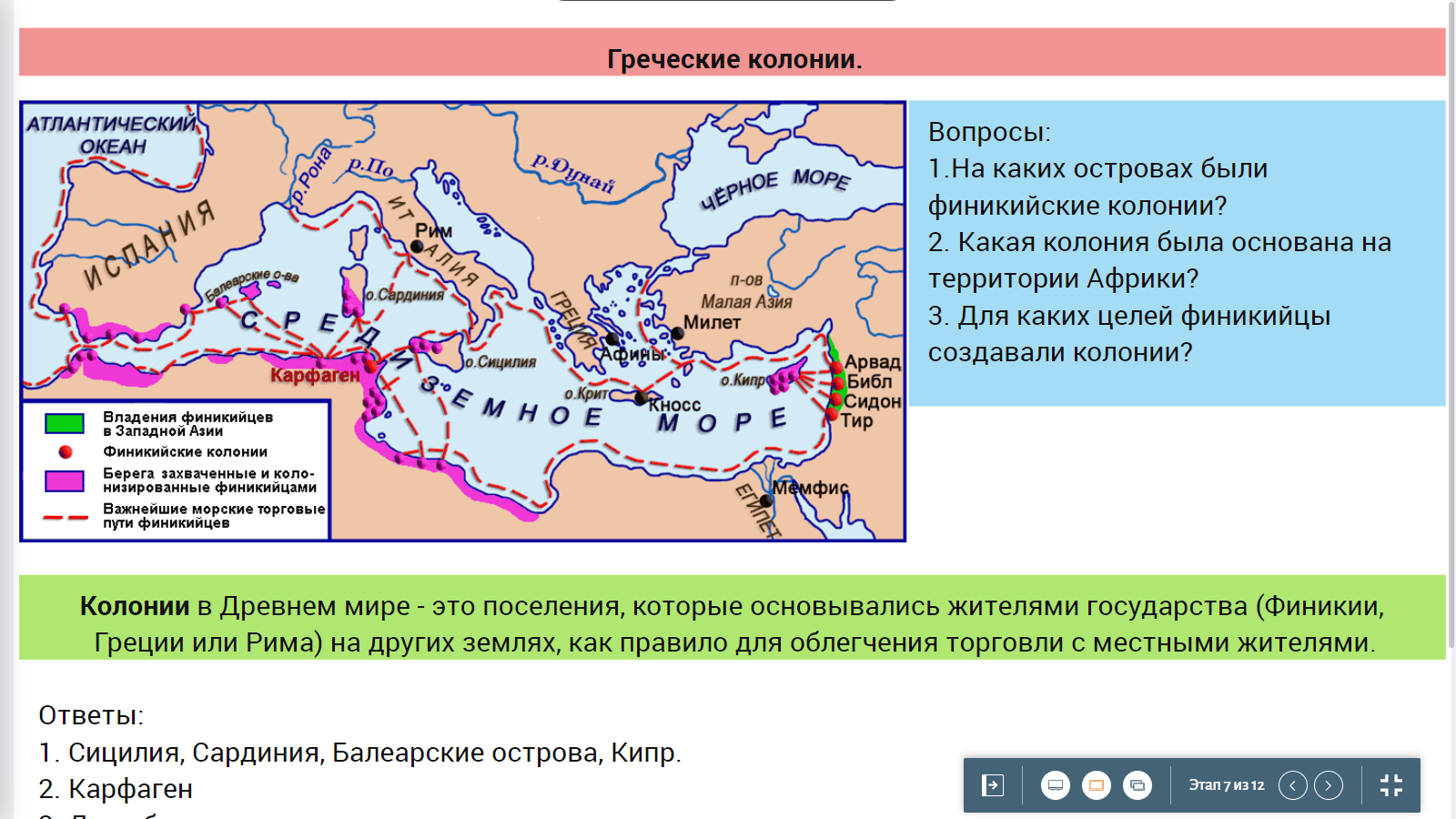 8. Изучение нового материла. Изобретения финикийцев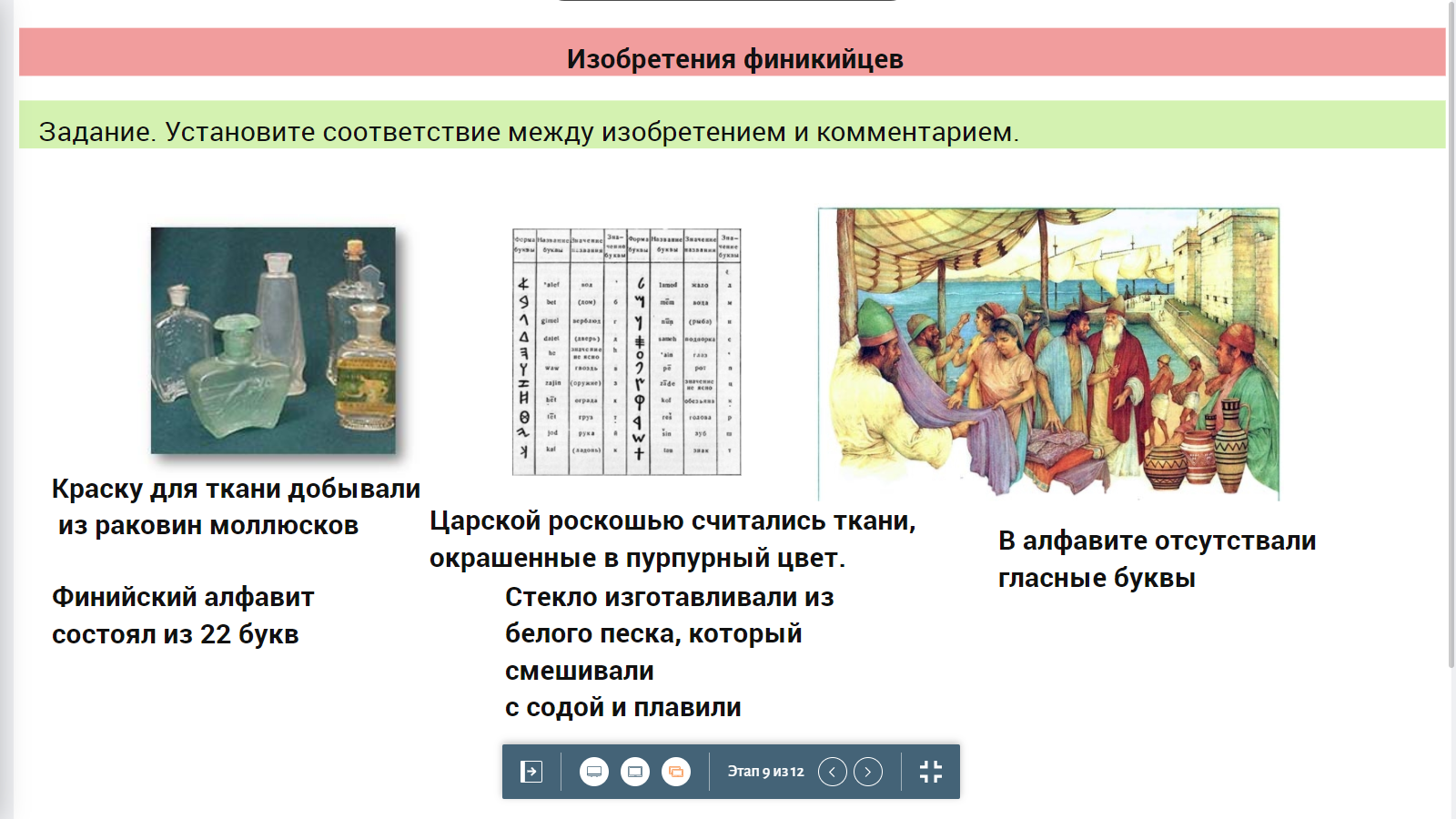 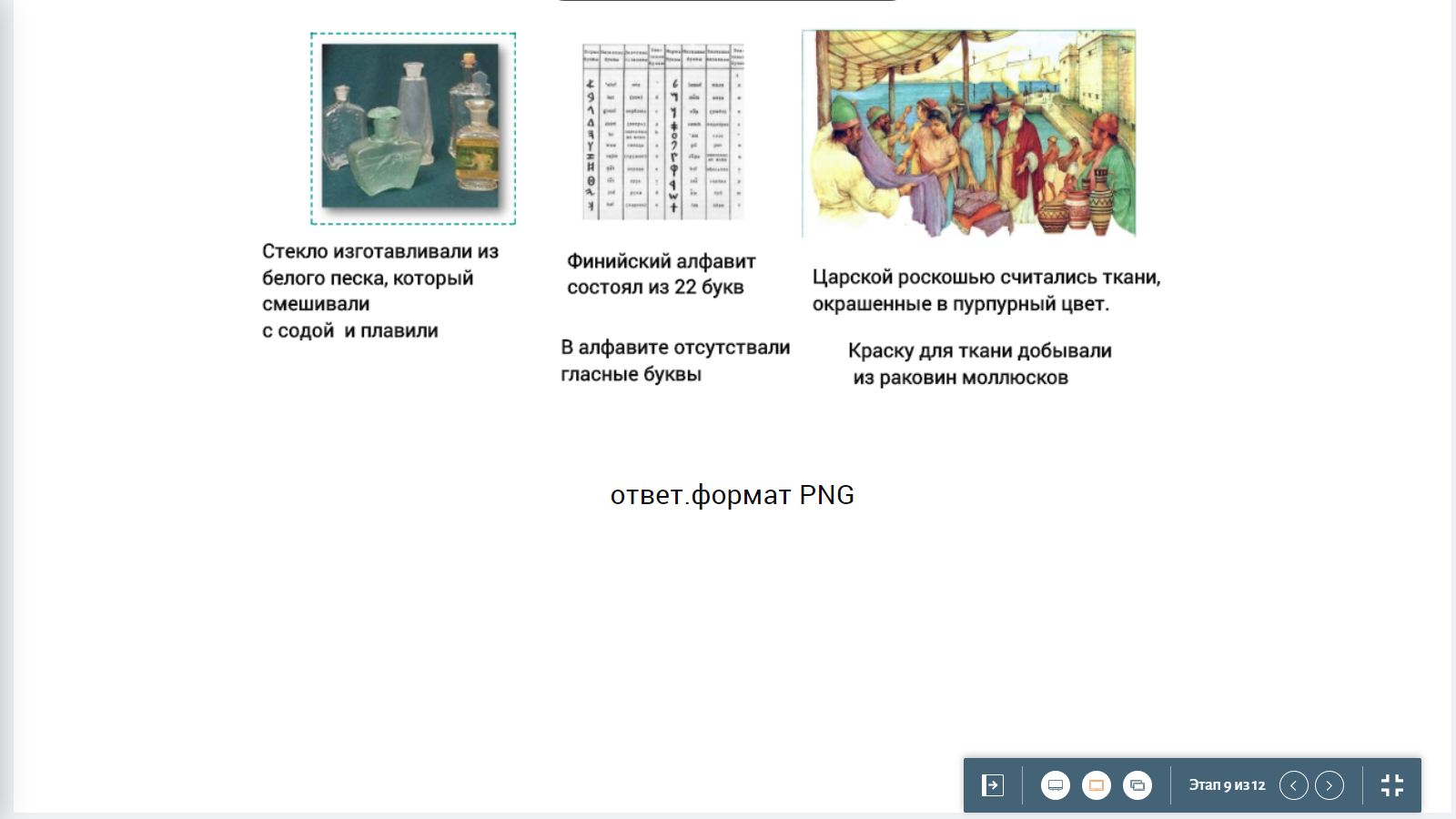 9.Музеи Москвы об истории Финикии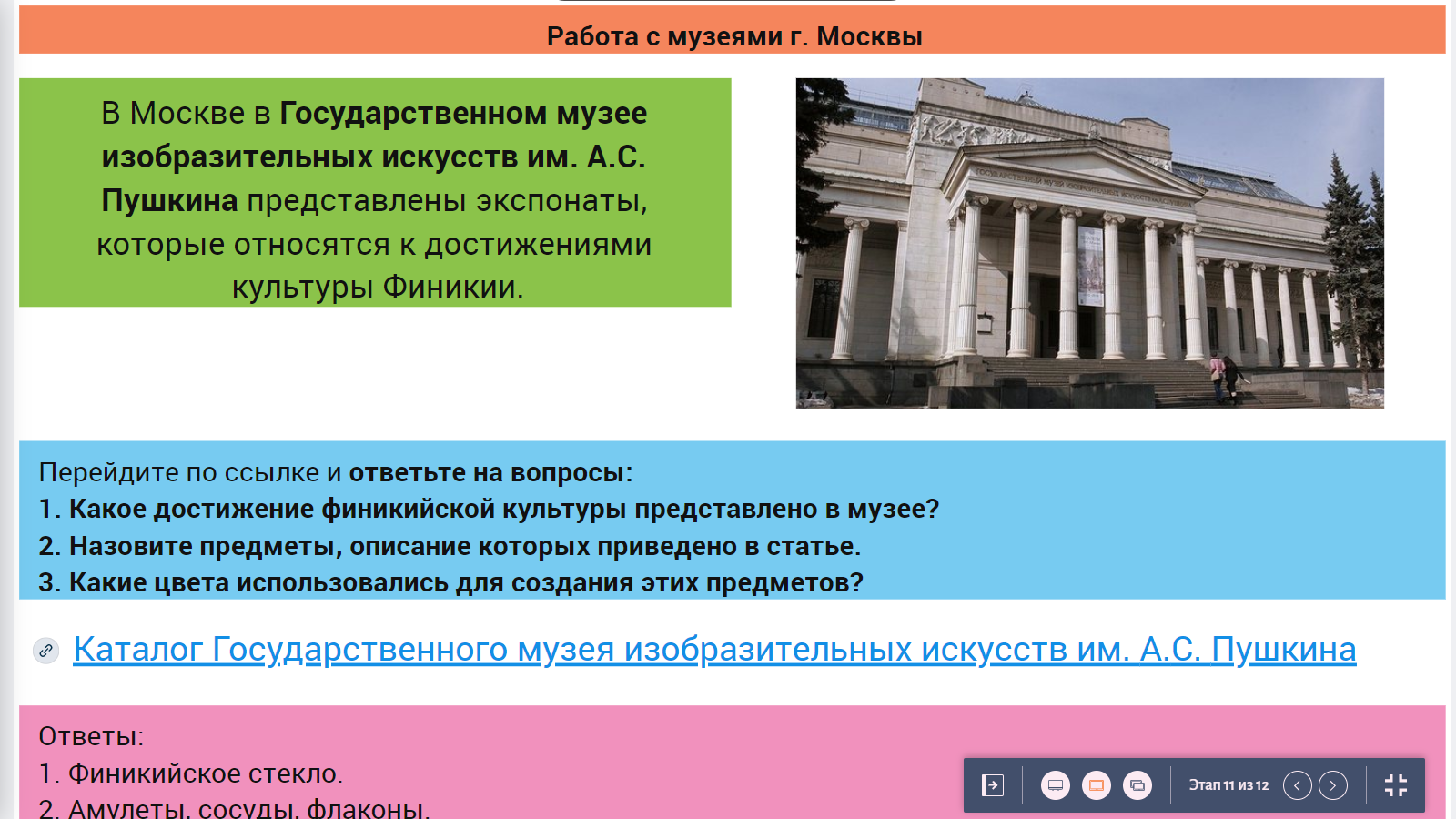 10.Финансовая и читательская грамотность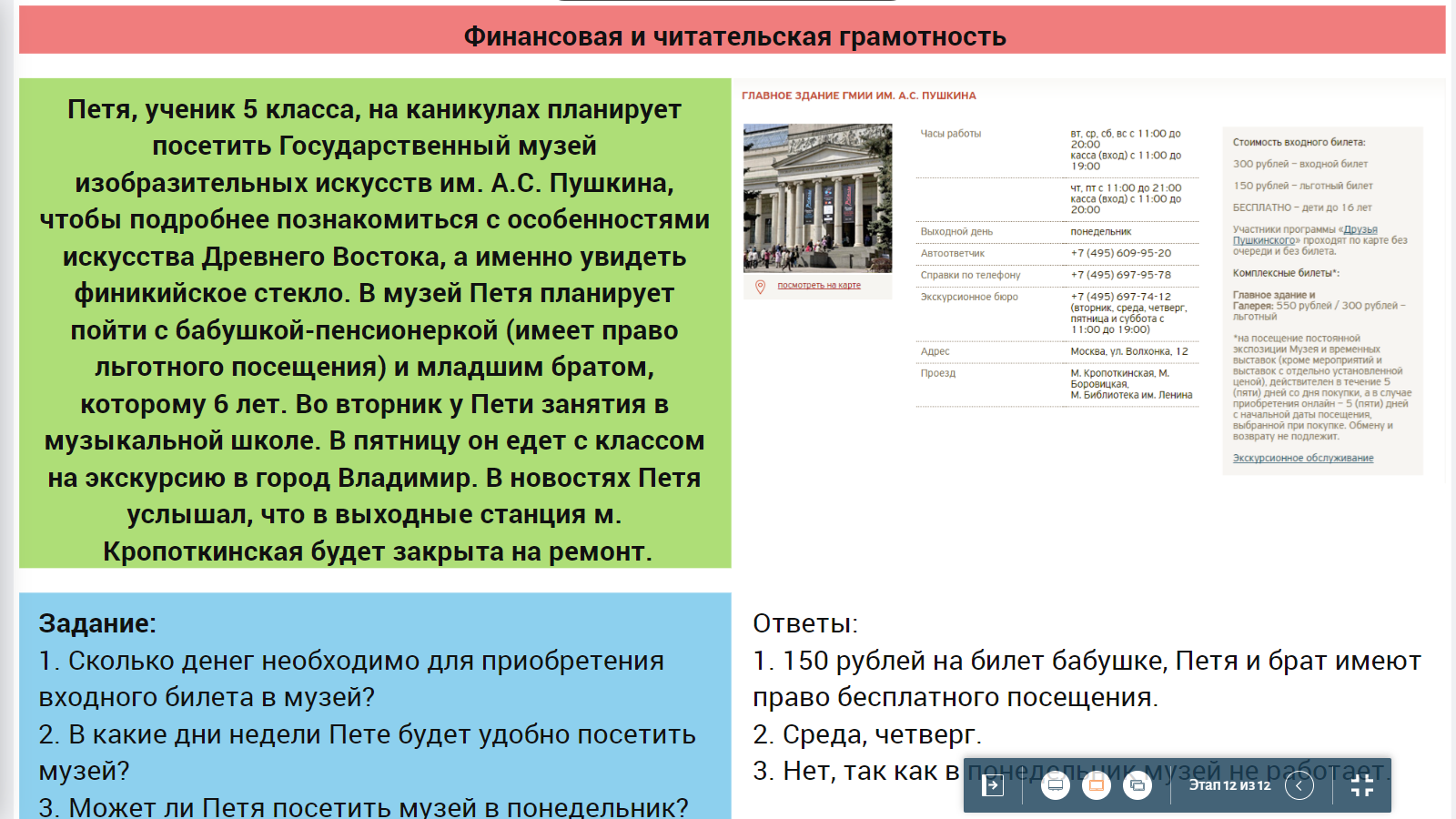 